02/05/2023, 10:26BionexoRESULTADO – TOMADA DE PREÇON° 2023124TP36377HEAPAO Instituto de Gestão e Humanização – IGH, entidade de direito privado e sem fins lucrativos,classificado como Organização Social, vem tornar público o resultado da Tomada de Preços, com afinalidade de adquirir bens, insumos e serviços para o HEAPA - Hospital Estadual de Aparecida deGoiânia, com endereço à Av. Diamante, s/n - St. Conde dos Arcos, Aparecida de Goiânia/GO, CEP:74.969-210.Bionexo do Brasil LtdaRelatório emitido em 02/05/2023 10:25CompradorIGH - HUAPA - HOSPITAL DE URGÊNCIA DE APARECIDA DE GOIÂNIA (11.858.570/0004-86)AV. DIAMANTE, ESQUINA C/ A RUA MUCURI, SN - JARDIM CONDE DOS ARCOS - APARECIDA DE GOIÂNIA, GO CEP:74969-210Relação de Itens (Confirmação)Pedido de Cotação : 281769084COTAÇÃO Nº 36377 - EPIS - HEAPA ABRIL/2023Frete PróprioObservações: *PAGAMENTO: Somente a prazo e por meio de depósito em conta PJ do fornecedor. *FRETE: Só serãoaceitas propostas com frete CIF e para entrega no endereço: AV. DIAMANTE, ESQUINA C/ A RUA MUCURI, JARDIMCONDE DOS ARCOS, AP DE GOIÂNIA/GO CEP: 74969210, dia e horário especificado. *CERTIDÕES: As CertidõesMunicipal, Estadual de Goiás, Federal, FGTS e Trabalhista devem estar regulares desde a data da emissão da proposta atéa data do pagamento. *REGULAMENTO: O processo de compras obedecerá ao Regulamento de Compras do IGH,prevalecendo este em relação a estes termos em caso de divergência.Tipo de Cotação: Cotação NormalFornecedor : Todos os FornecedoresData de Confirmação : TodasFaturamentoMínimoPrazo deEntregaValidade daPropostaCondições dePagamentoFornecedorFrete ObservaçõesLamed Brasil Produtos E ServiçosHospitalares LtdaGOIÂNIA - GO2 dias apósconfirmação1R$ 2,500027/04/202330 ddlCIFnullHenrique Nascimento - (62) 99652-7939henrique@lamedbrasil.com.brMais informaçõesLwm Industria E Comercio De PlasticosLtdaGOIÂNIA - GO7 dias apósconfirmação23R$ 200,0000R$ 500,0000Fabricante21/04/202321/04/202330 ddl28 ddlCIFCIFnullnullMarcelo Simoes - 62 985751772vendas@lwmplastic.com.brMais informaçõesMarlene Custodia De Araujo LagaresGOIÂNIA - GOEvando Lagares - (62) 3942-5787americacomercialservicos@gmail.comMais informações5dias apósconfirmaçãoProgramaçãode EntregaPreço PreçoUnitário FábricaValorTotalProdutoCódigoEmbalagem Fornecedor Comentário JustificativaRent(%) QuantidadeUsuárioCALCADO DE SEGTENIS EVA PRETO N35 -CALCADO DE SEGTENIS EVA PRETO N35 - PAR - CALCADODE SEGURANÇAMODELO TENIS EMEVA PRETO NUMERO35 CALÇADOOCUPACIONAL TOPOTENIS FECHADO NAPARTE DO CALCANHARCOM ALTURA DE5,5CMDaniellyEvelynPereira DaCruzSAPATOANTIDERRAPANTEIATE PRETO No35CA 43693 -STEELFLEX -STEELFLEXCONFECIONADO EMEVA NA COR PRETOCOM SOLADO DEBORRACHAANTIDERRAPANTE,RESISTENTE AOESCORREGAMENTO EMPISO DE AÇO COMSOLUÇÃO DELamed BrasilProdutos EServiçosHospitalaresLtdaR$R$R$220,0000140055-Paresnull-4 Pares55,0000 0,000026/04/202311:04GLICEROL,RESISTENTEAO OLEOCOMBUSTIVEL E AABSORÇÃO DEENERGIA NA REGIAODO SALTO EMATENDIMENTO ASNORMAS DESEGURANÇA NR -32.PAR2CALCADO DE SEGTENIS EVA PRETO N40057-SAPATOANTIDERRAPANTEParesLamed BrasilProdutos Enull-R$R$5 ParesR$275,0000DaniellyEvelyn55,0000 0,0000https://bionexo.bionexo.com/jsp/RelatPDC/relat_adjudica.jsp1/4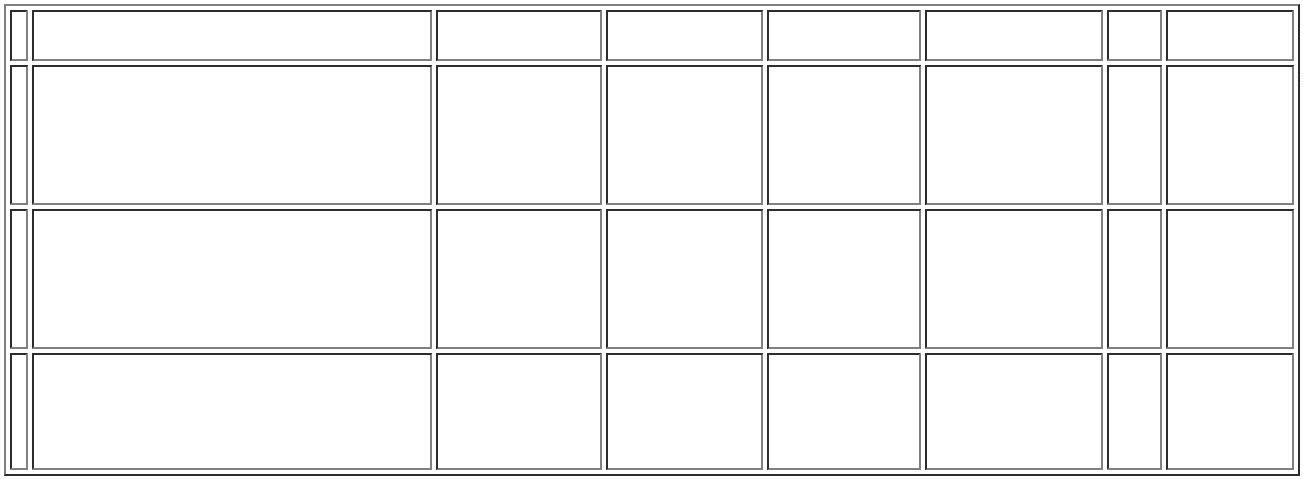 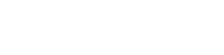 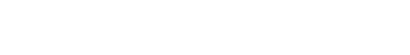 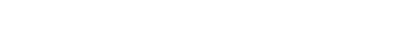 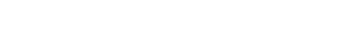 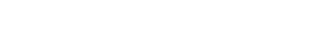 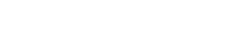 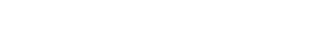 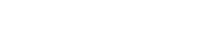 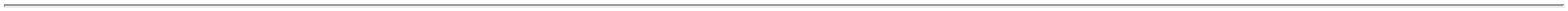 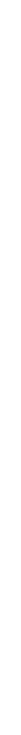 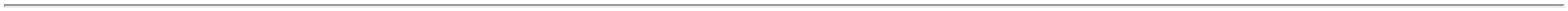 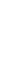 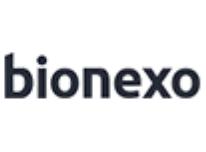 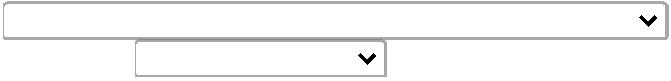 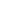 02/05/2023, 10:26Bionexo36 - PAR -> CALCADODE SEGURANÇAMODELO TENIS EMIATE PRETO No36CA 43693 -STEELFLEX -STEELFLEXServiçosHospitalaresLtdaPereira DaCruzEVA PRETO NUMERO6 CALÇADO26/04/202311:043OCUPACIONAL TIPOTENIS FECHADO NAPARTE DO CALCANHARCOM ALTURA DE5,5CMCONFECIONADO EMEVA NA COR PRETOCOM SOLADO DEBORRACHAANTIDERRAPANTE,RESISTENTE AOESCORREGAMENTO EMPISO DE AÇO COMSOLUÇÃO DEGLICEROL,RESISTENTEAO OLEOCOMBUSTIVEL E AABSORÇÃO DEENERGIA NA REGIAODO SALTO EMATENDIMENTO ASNORMAS DESEGURANÇA NR -32.CALCADO DE SEGTENIS EVA PRETO N37 -CALCADO DE SEGTENIS EVA PRETO N37 - PAR - CALCADODE SEGURANÇAMODELO TENIS EMEVA PRETO NUMERO37 CALÇADOOCUPACIONAL TIPOTENIS FECHADO NAPARTE DO CALCANHARCOM ALTURA DE5,5CMDaniellyEvelynPereira DaCruzSAPATOANTIDERRAPANTEIATE PRETO No37CA 43693 -STEELFLEX -STEELFLEXCONFECIONADO EMEVA NA COR PRETOCOM SOLADO DEBORRACHAANTIDERRAPANTE,RESISTENTE AOESCORREGAMENTO EMPISO DE AÇO COMSOLUÇÃO DELamed BrasilProdutos EServiçosHospitalaresLtdaR$R$R$550,0000340059-Paresnull-10 Pares55,0000 0,000026/04/202311:04GLICEROL,RESISTENTEAO OLEOCOMBUSTIVEL E AABSORÇÃO DEENERGIA NA REGIAODO SALTO EMATENDIMENTO ASNROMAS DESEGURANÇA NR -32.PARCALCADO DE SEGTENIS EVA PRETO N38 - PAR - CALCADODE SEGURANÇAMODELO TENIS EMEVA PRETO NUMERO38 CALÇADOOCUPACIONAL TOPOTENIS FECHADO NAPARTE DO CALCANHARCOM ALTURA DE5,5CMDaniellyEvelynPereira DaCruzCONFECIONADO EMEVA NA COR PRETOCOM SOLADO DEBORRACHAANTIDERRAPANTE,RESISTENTE AIESCORREGAMENTO EMPISO DE AÇO COMSOLUÇÃO DESAPATOANTIDERRAPANTEIATE PRETO No38CA 43693 -STEELFLEX -STEELFLEXLamed BrasilProdutos EServiçosHospitalaresLtdaR$R$R$550,0000440061-Paresnull-10 Pares55,0000 0,000026/04/202311:04GLICEROL,RESISTENTEAO OLEOCOMBUSTIVEL E AABSORÇÃO DEENERGIA NA REGIAODO SALTO EMATENDIMENTO ASNORMAS DESEGURANÇA NR -32.5CALCADO DE SEGTENIS EVA PRETO N9 - PAR - CALCADODE SEGURANÇAMODELO TENIS EMEVA PRETO NUMERO40063-SAPATOANTIDERRAPANTEIATE PRETO No39CA 43693 -STEELFLEX -STEELFLEXParesLamed BrasilProdutos EServiçosHospitalaresLtdanull-R$R$5 ParesR$275,0000DaniellyEvelynPereira DaCruz55,0000 0,0000326/04/202311:0439 CALÇADOOCUPACIONAL TOPOTENIS FECHADO NAPARTE DO CALCANHARCOM ALTURA DE5,5CMCONFECIONADO EMEVA NA COR PRETOCOM SOLADO DEhttps://bionexo.bionexo.com/jsp/RelatPDC/relat_adjudica.jsp2/4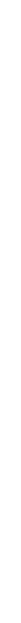 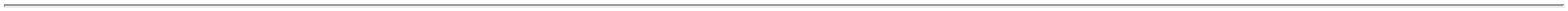 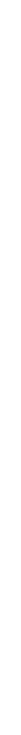 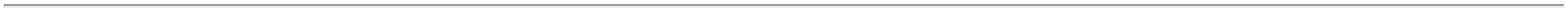 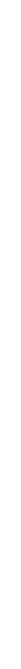 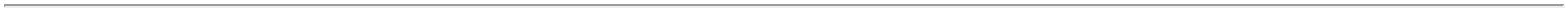 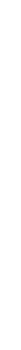 02/05/2023, 10:26BionexoBORRACHAANTIDERRAPANTE,RESISTENTE AOESCORREGAMENTO EMPISO DE AÇO COMSOLUÇÃO DEGLICEROL,RESISTENTEAO OLEOCOMBUSTIVEL E AABSORÇÃO DEENERGIA NA REGIAODO SALTO EMATENDIMENTO ASNORMAS DESEGURANÇA NR -32.CALCADO DE SEGTENIS EVA PRETO N42 - PAR - CALCADODE SEGURANÇAMODELO TENIS EMEVA PRETO NUMERO42 CALÇADOOCUPACIONAL TIPOTENIS FECHADO NAPARTE DO CALCANHARCOM ALTURA DE5,5CMDaniellyEvelynPereira DaCruzCONFECIONADO EMEVA NA COR PRETOCOM SOLADO DEBORRACHAANTIDERRAPANTE,RESISTENTE AIESCORREGAMENTO EMPISO DE AÇO COMSOLUÇÃO DESAPATOANTIDERRAPANTEIATE PRETO No42CA 43693 -STEELFLEX -STEELFLEXLamed BrasilProdutos EServiçosHospitalaresLtdaR$R$R$275,0000640069-Paresnull-5 Pares55,0000 0,000026/04/202311:04GLICEROL,RESISTENTEAO OLEOCOMBUSTIVEL E AABSORÇÃO DEENERGIA NA REGIAODO SALTO EMATENDIMENTO ASNORMAS DESEGURANÇA NR -32.LUVA LATEX NATURALCOR AMARELA M ->MEDIA COM CANOLONGO ATÉ OCOTOVELO, PALMAANTI DESLIZANTECOM VIROLA NODaniellyEvelynPereira DaCruzLamed BrasilProdutos EServiçosHospitalaresLtdaVA RANHURADALATEX TAM M CA9567 - DANNY -DANNY - DANNYR$R$R$324,9000912418-PACOTEnull-38 Pares8,5500 0,000026/04/202311:04PUNHO. - PAR - PARTotalParcial:R$77.02.469,9000Total de Itens da Cotação: 9Total de Itens Impressos: 7Programaçãode EntregaPreço PreçoUnitário FábricaValorTotalProdutoCódigoFabricanteEmbalagem Fornecedor Comentário JustificativaRent(%) QuantidadeUsuário;- LAMEDrespondeuincorretamenteo itemsolicitado. -APICE, DATAresponderam 11,8000 0,0000frete FOB. -EPI e BT nãoLUVA LATEX NATURALCOR AMARELA G ->GRANDE COM CANOLONGO ATÉ OCOTOVELO, PALMAANTI DESLIZANTECOM VIROLA NOPUNHO. - PARDaniellyEvelynPereira DaCruzLwmIndustria EComercio DePlasticosLtdaLUVA LATEXNATURAL CORAMARELA G -LALAN - LALANR$R$R$424,8000812419-UNDnull36 Pares26/04/202311:04atingiramfaturamentominimo.TotalParcial:R$424,800036.0Total de Itens da Cotação: 9Total de Itens Impressos: 1Programaçãode EntregaPreço PreçoUnitário FábricaValorTotalProdutoCódigoFabricanteEmbalagem Fornecedor Comentário JustificativaRent(%) QuantidadeUsuárioDaniellyEvelynPereira DaCruz;- EPI eMarleneCustodia DeAraujoLAMEDresponderamincorretamente 4,8500 0,0000o itemsolicitado.LUVA DE LATEX AZULTAMANHO G -UNIDADELUVA DE LATEXAZUL TAMANHO G- VOLKR$R$R$116,4000740287-AVULSAnull24 UnidadeLagares26/04/202311:04TotalParcial:R$116,400024.0Total de Itens da Cotação: 9Total de Itens Impressos: 1https://bionexo.bionexo.com/jsp/RelatPDC/relat_adjudica.jsp3/4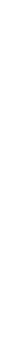 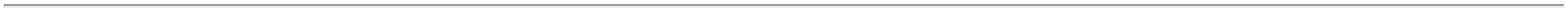 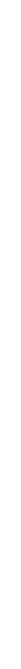 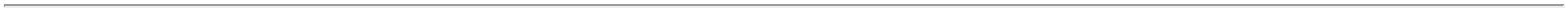 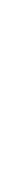 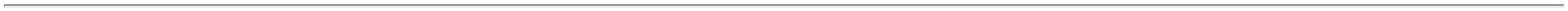 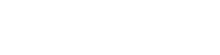 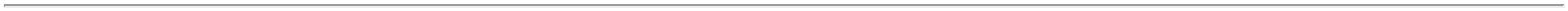 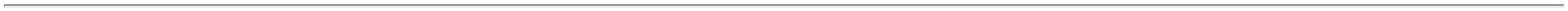 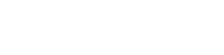 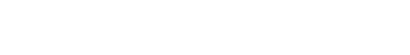 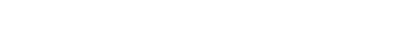 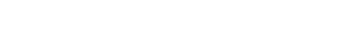 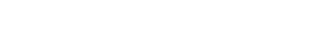 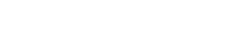 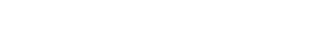 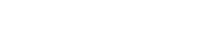 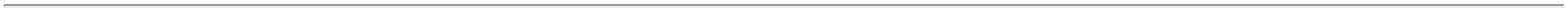 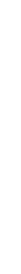 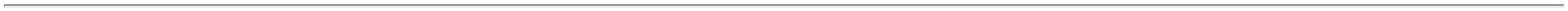 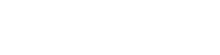 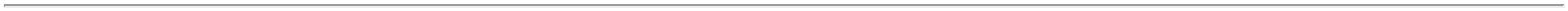 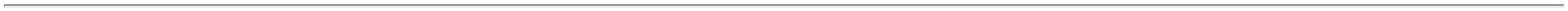 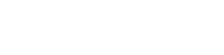 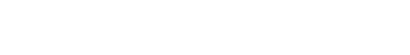 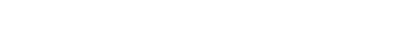 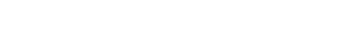 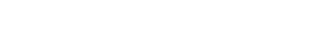 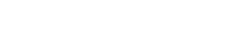 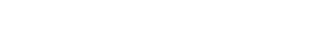 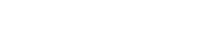 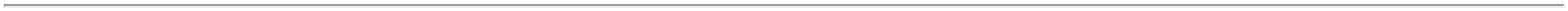 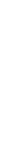 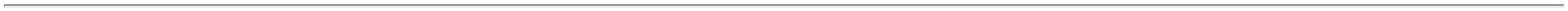 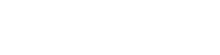 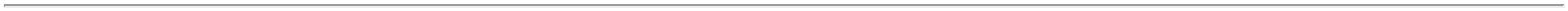 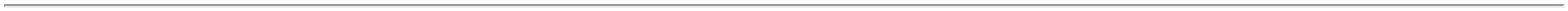 02/05/2023, 10:26BionexoTotalGeral:R$137.03.011,1000Clique aqui para geração de relatório completo com quebra de páginahttps://bionexo.bionexo.com/jsp/RelatPDC/relat_adjudica.jsp4/4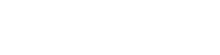 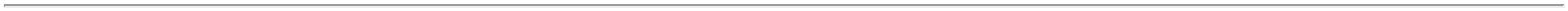 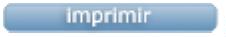 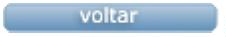 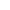 